Заинтересованным лицамЗапрос в целях формированияпредставления о рыночных ценахна оказание услуг по фотосъемкеВ настоящее время  Государственное автономное учреждение культуры Ярославской области «Ярославский художественный музей» (Ярославский художественный музей), адрес места нахождения (почтовый адрес) 150000, г. Ярославль, ул. Волжская набережная, д. 23, в целях формирования стоимости услуг по фотосъемке мероприятий Ярославского художественного музея, осуществляет анализ предложений поставщиков.В срок до «28» января 2020 г. просим представить предложения о цене проведения фотосъемки по договору, проект которого изложен в приложении № 2 к настоящему запросу.Порядок направления предложений – в простой письменной форме по почте и/или курьером и/или в форме скана указанного предложения на электронную почту Заказчика: zakupki@yarartmuseum.ru (документ должен быть подписан уполномоченным лицом, скреплен печатью организации).Направление предложения от поставщика является подтверждением факта установления поставщиком цены договора в соответствии с условиями проекта договора, в том числе техническим характеристикам, установленным в приложении № 2 к настоящему запросу.Приложение:1. Форма предоставления предложения по цене договора.2. Проект договора.Директор ______________________ А.В. ХатюхинаПриложение № 1 к запросу в целях формирования представления о рыночных ценах  НА БЛАНКЕ ОРГАНИЗАЦИИ ПРЕДЛОЖЕНИЕ О ЦЕНЕ ДОГОВОРАВ Ярославский художественный музей от:______________________________ (полное наименование участника, юридический и почтовый адрес) «___» ________ 2020 г. В целях формирования представления о рыночных ценах, на Ваш запрос от 16.01.2020, _________________________________________________________________________ (название организации) предлагает стоимость, включающую в себя все налоги, сборы и иные расходы, услуг по проведению фотосъемки мероприятий по заявкам Заказчика в период в период с момента заключения договора по 31.12.2020:Стоимость проведения одного часа фотосъемки составляет ____________________________.Результатом работ является фотоснимки каждого мероприятия с разрешением jpg, размер не менее 1600x1200, количество фотоснимков за 1 час работы не может быть менее 50 штук, если иное не установлено в заявке Заказчика).Предложение о цене  действительно до 24 февраля 2020 года. Руководитель (должность) ______________________ (Ф.И.О Руководителя Участника) м.п. *Инструкции по заполнению 1. Участник указывает свое полное фирменное наименование (в т.ч. организационно-правовую форму) и свой юридический и почтовый адрес. 2. Цены указанные в коммерческом предложении должны включать все таможенные пошлины, налоги (включая НДС) и другие обязательные платежи в соответствии с действующим законодательством Российской Федерации, все транспортные и страховые расходы, расходы на погрузку-разгрузку и т.д. 3. В своем коммерческом предложении Участник должен представить заполненную форму подписанную лицом, имеющим право в соответствии с законодательством Российской Федерации действовать от лица Участника без доверенности, или надлежащим образом уполномоченным им лицом на основании доверенности, скрепить печатью Участника. 4. На все закупаемые товары, где указаны товарные знаки, Участник может предложить эквивалент, который в свою очередь должен точно соответствовать техническим характеристикам, указанным в техническом задании или превышать их и не уступать по качеству затребованным товара. 5. Сумма указывается цифровым и словесным значение прописью.Приложение № 2 к запросу в целях формирования представления о рыночных ценахПроектДоговор 	г. Ярославль                                                                                              «__» ______ 2020 года	Государственное автономное учреждение культуры Ярославской области «Ярославский художественный музей», именуемое в дальнейшем «Заказчик», в лице директора Хатюхиной Аллы Валерьевны, действующей на основании Устава, с одной стороны, и ___________________, именуемое в дальнейшем Исполнитель, в лице ___________________, действующего на основании ____________, с другой стороны, вместе именуемые «Стороны», заключили настоящий договор о нижеследующем:Исполнитель обязуется проводить фотосъемку мероприятий по заявкам Заказчика, на условиях и в сроки, установленные настоящим Договором, а Заказчик обязуется принять и оплатить оказанные услуги.Результатом работ по договору, если иное не указано в заявке Заказчика, являются фотоснимки каждого мероприятия с разрешением jpg, размер не менее 1600x1200, количество фотоснимков за 1 час работы не может быть менее 50 штук.Исполнитель обеспечивает надлежащее качество работ, производство работ из своих материалов, своими силами и средствами, соблюдение норм безопасности и правил производства соответствующих работ. 4. Период оказания услуг по настоящему договору: с момента заключения договора по 31 декабря 2020 года.5.	Заказчик по мере необходимости направляет Исполнителю письменную или устную Заявку на проведение фотосъемки. Согласование Заявки осуществляется Сторонами в срок не более 2 (Двух) рабочих дней с момента ее получения Исполнителем. Согласованная заявка выполняется Исполнителем в сроки, указанные в заявке.6. Стоимость услуг по настоящему договору  определяется сторонами на основании актов сдачи-приемки оказанных услуг исходя из расчета __________ (_______________________) рублей за один час фотосъемки и не может превышать 100 000 (сто тысяч) рублей.Стоимость услуг по договору включает в себя любые затраты Исполнителя по оказанию таких услуг, а также любые налоги, сборы, пошлины и иные обязательные платежи, взимаемые при оказании таких услуг.7.  Оплата осуществляется Заказчиком путем перечисления денежных средств на счет Исполнителя в течение рабочих 10 дней с момента подписания сторонами акта приемки выполненных работ, подтверждающего передачу результата работ.8.  Исполнитель осуществляет передачу результата работ Заказчику на DVD диске или, по согласованию с Заказчиком, электронном носителе иного вида, не позднее 10 дней со дня выполнения работ по заявке Заказчика. Приёмка результата работ по настоящему договору производится Заказчиком путём подписания акта сдачи-приёмки. Дата начала приёмки по настоящему договору - день получения Заказчиком акта сдачи-приёмки на подписание. Заказчик производит проверку качественных и количественных показателей, указанных в акте сдачи-приёмки, с условиями выполнения работ по настоящему договору и фактическими показателями, и подписывает названный акт либо направляет Исполнителю мотивированный отказ от его подписания. В случае направления Заказчиком Исполнителю мотивированного отказа от подписания акта сдачи-приёмки Исполнитель производит устранение указанных в мотивированном отказе замечаний в течение 10 (десяти) календарных дней.По устранении замечаний, указанных в мотивированном отказе, приёмка осуществляется в порядке, указанном в абзацах 1 -2 настоящей статьи.9. Антикоррупционная оговорка:9.1. При исполнении своих обязательств по настоящему договору, Стороны, их аффилированные лица, работники или посредники не выплачивают, не предлагают выплатить и не разрешают выплату каких-либо денежных средств или ценностей, прямо или косвенно, любым лицам, для оказания влияния на действия или решения этих лиц с целью получить какие-либо неправомерные преимущества.9.2. При исполнении своих обязательств по настоящему договору, Стороны, их аффилированные лица, работники или посредники не осуществляют действия, квалифицируемые применимым для целей настоящего договора законодательством, как дача или получение взятки, коммерческий подкуп, а также действия, нарушающие требования применимого законодательства и международных актов о противодействии легализации (отмыванию) доходов, полученных преступным путем.9.3. В случае возникновения у Стороны подозрений, что произошло или может произойти нарушение каких-либо положений пунктов 9.1. -9.2. настоящего договора, соответствующая Сторона обязуется уведомить об этом другую Сторону в письменной форме. После письменного уведомления, соответствующая Сторона имеет право приостановить исполнение обязательств по настоящему Договору до получения подтверждения, что нарушения не произошло или не произойдет. Это подтверждение должно быть направлено в течение десяти рабочих дней с даты получения письменного уведомления.9.4. В письменном уведомлении Сторона обязана сослаться на факты или предоставить материалы, достоверно подтверждающие или дающие основание предполагать, что произошло или может произойти нарушение каких-либо положений пунктов 9.1.-9.2. контрагентом, его аффилированными лицами, работниками или посредниками выражающееся в действиях, квалифицируемых применимым законодательством, как дача или получение взятки, коммерческий подкуп, а также в действиях, нарушающих требования применимого законодательства и международных актов о противодействии легализации доходов, полученных преступным путем.9.5. В случае нарушения одной Стороной обязательств воздерживаться от запрещенных в пунктах 9.1. – 9.4. настоящего договора действий и/или неполучения другой Стороной в установленный в пунктах 9.1. – 9.4. настоящего договора срок подтверждения, что нарушения не произошло или не произойдет, другая Сторона имеет право расторгнуть договор в одностороннем порядке полностью или в части, направив письменное уведомление о расторжении. Сторона, по чьей инициативе был расторгнут настоящий договор в соответствии с положениями настоящего пункта, вправе требовать возмещения реального ущерба, возникшего в результате такого расторжения.10. Заказчик вправе начислить исполнителю штрафы за каждый факт неисполнения или ненадлежащего исполнения обязательств, предусмотренных договором. Размер штрафа устанавливается в виде фиксированной суммы 500 рублей за каждый факт нарушения. В случае просрочки исполнения обязательств Заказчик направляет Исполнителю требование об уплате пеней  в размере 0,1% от стоимости просроченных обязательств.11.  Споры по исполнению договора рассматриваются соответствующим судом  по месту нахождения Заказчика.  Во всем остальном, что не предусмотрено настоящим договором, стороны руководствуются действующим законодательством.12. Настоящий договор вступает в силу с момента его подписания сторонами и действует до 31 декабря 2020 года.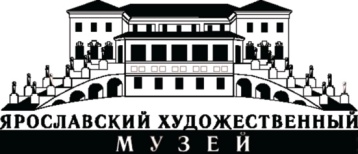 Государственное автономное учреждение культурыЯрославской области«Ярославский художественный музей»                       150000 Ярославль, Волжская набережная, 23Тел./факс: (4852) 30-48-31, 72-78-38E-mail:  yarartmuseum@gmail.com   http://artmuseum.yar.ru (департамент финансов Ярославской области  л/с 902.08.002.6)р/с 40601810378883000001 Отделение Ярославль г. ЯрославляБИК 047888001  ИНН 7604004843  КПП 760401001ОКОНХ 93131  ОКПО 02189697      №       от    16 января 2020  года    на №Заказчик:Государственное автономное учреждение  культуры Ярославской области «Ярославский художественный музей»ИНН/КПП 7604004843/760401001Юр.адрес: 150000, Ярославская обл., Ярославль г, Волжская наб., дом № 23Исполнитель:Директор_______________ А.В. ХатюхинаМ.П.